Publicado en Madrid el 01/10/2021 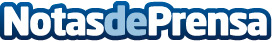 La movilidad, factor clave de la capacidad funcional para un envejecimiento saludable, según AORA HealthEn el Día Internacional de las Personas de Edad, AORA Health recomienda mantener la movilidad mediante la actividad física y la prevención y el tratamiento articularDatos de contacto:Noelia Perlacia915191005Nota de prensa publicada en: https://www.notasdeprensa.es/la-movilidad-factor-clave-de-la-capacidad Categorias: Nacional Medicina Nutrición Industria Farmacéutica Sociedad Medicina alternativa Movilidad y Transporte http://www.notasdeprensa.es